PâquesLe premier week-end d’avril nous fêtons Pâques.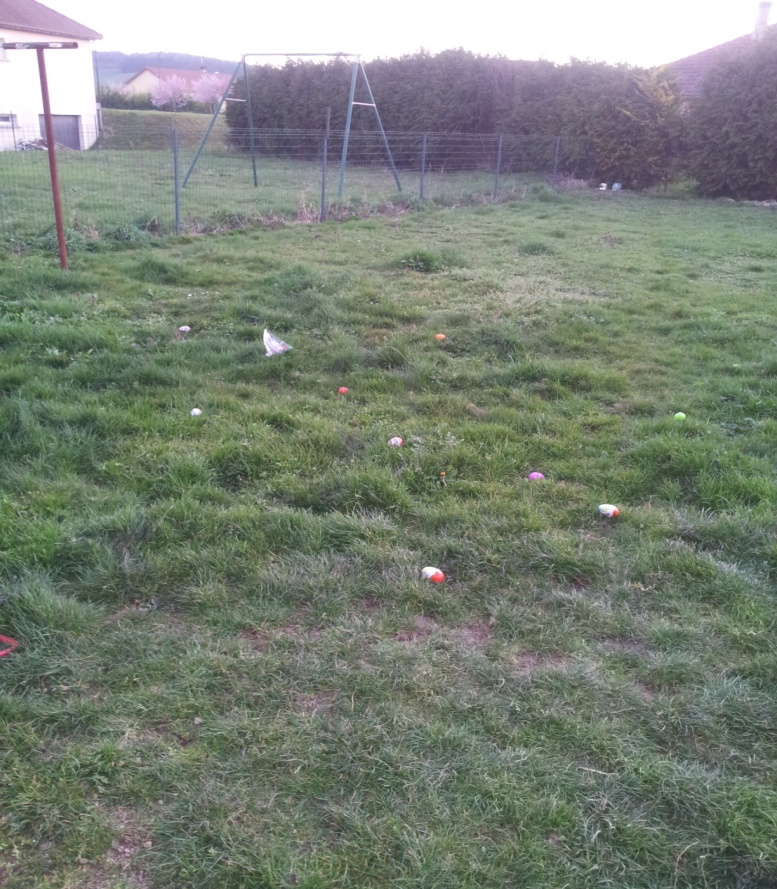 Cette fête consiste à ramasser des œufs, des lapins, des poules, etc. en chocolat.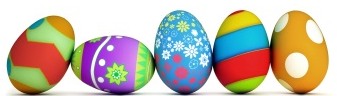 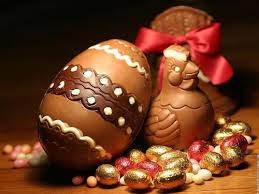 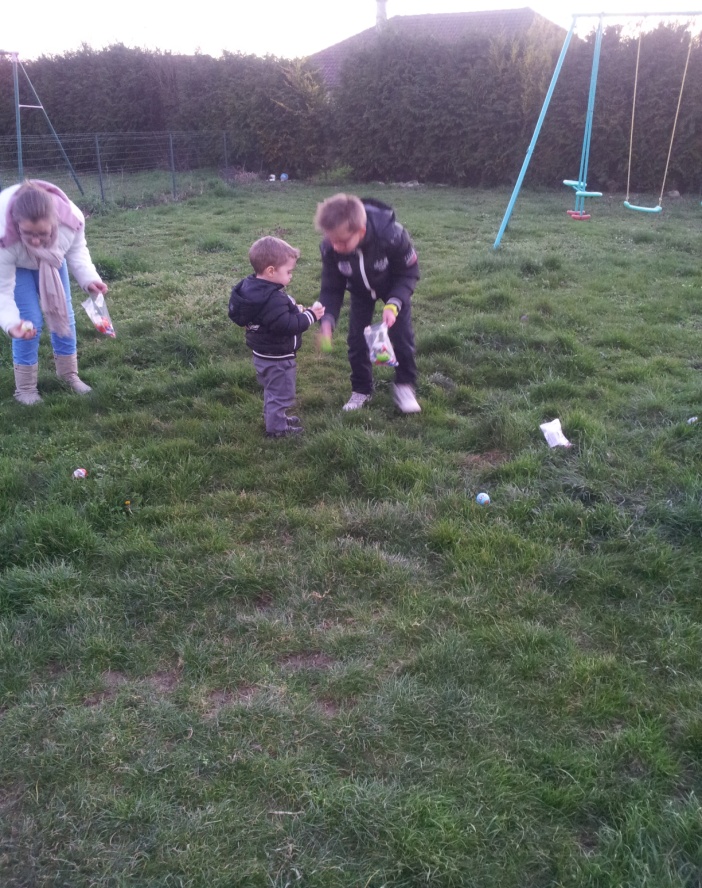 On raconte aux jeunes enfants que ce sont les cloches qui amènent les pâques pendant qu’ils dorment.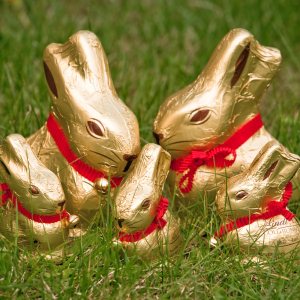 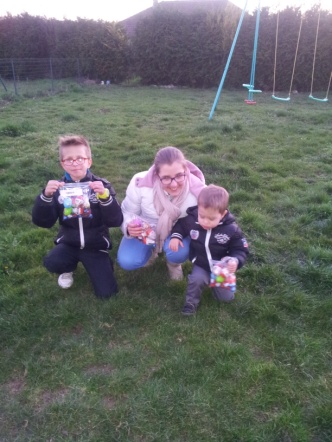 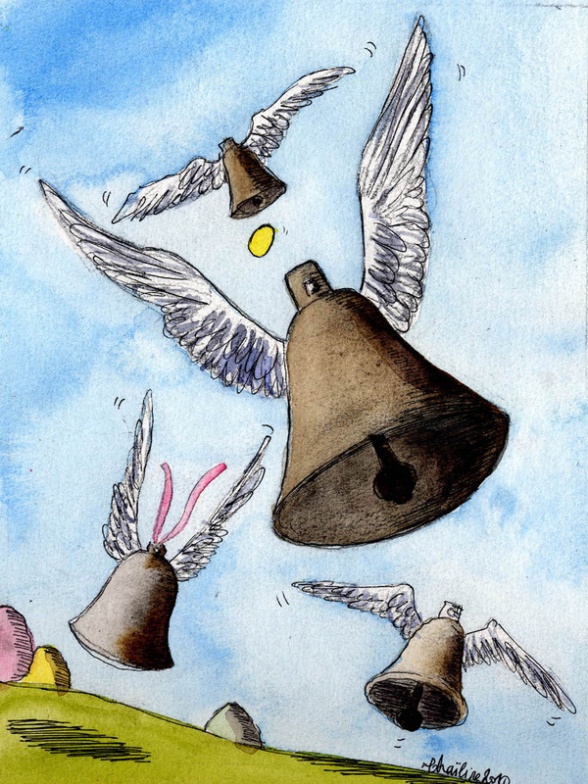 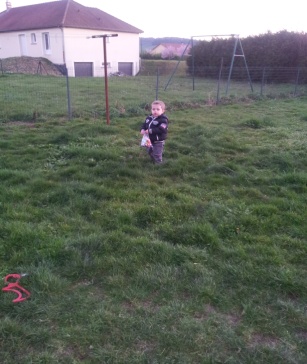 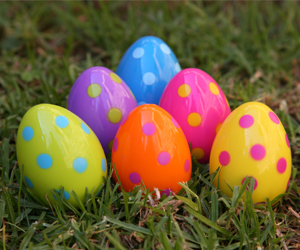 